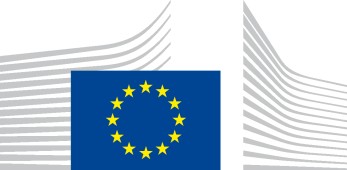 ЄВРОПЕЙСЬКА КОМІСІЯ Брюссель, 12.5.2021COM(2021) 400 остаточний ІНФОРМАЦЙНЕ ПОВІДОМЛЕННЯ ВІД КОМІСІЇ ДЛЯ ЄВРОПЕЙСЬКОГО ПАРЛАМЕНТУ, РАДИ, ЄВРОПЕЙСЬКОГО СОЦІАЛЬНО-ЕКОНОМІЧНОГО КОМІТЕТУ І КОМІТЕТУ РЕГІОНІВШлях до здорової планети для всіх План дій ЄС: 'На шляху до нульового забруднення повітря, води й грунту'{SWD(2021) 140 final} - {SWD(2021) 141 final}EN	ENВступУ той час як світ докладає безпрецедентних зусиль для подолання  пандемії COVID-19, постійні загрози здоров’ю нашої планети також вимагають негайних дій. Зміна клімату, забруднення навколишнього середовища1, втрата біорозмаїття і використання природніх ресурсів у несталий спосіб  становлять множинні ризики для здоров’я людей, тварин і екосистем. До них належать інфекційні і неінфекційні захворювання, антибіотикорезистентність і нестача питної води2. З метою побудови Здорової планети для усіх, Європейський зелений курс3 закликає країни ЄС краще здійснювати заходи з моніторингу, звітування, запобігання і зменшення забруднення повітря, води, ґрунту і забруднення хімічними речовинами споживчої продукції.Діяти необхідно негайно: Забруднення може викликати рак, ішемічну хворобу серця, обструктивну хворобу легень, інсульти, психічні і неврологічні захворювання, діабет та багато інших4 (див. Рис. 1). Незважаючи на відчутний прогрес, у 2015 році забруднення навколишнього середовища  призвело до приблизно 9 мільйонів випадків передчасної смерті в усьому світі (16% від усіх смертей) – це втричі більше, ніж захворювання на СНІД, туберкульоз і малярію разом взятих і в 15 разів більше кількості смертей від війн, а також інших форм насильства5. Кожного року у країнах ЄС смерть від забруднення становить одну восьму від усіх смертей6.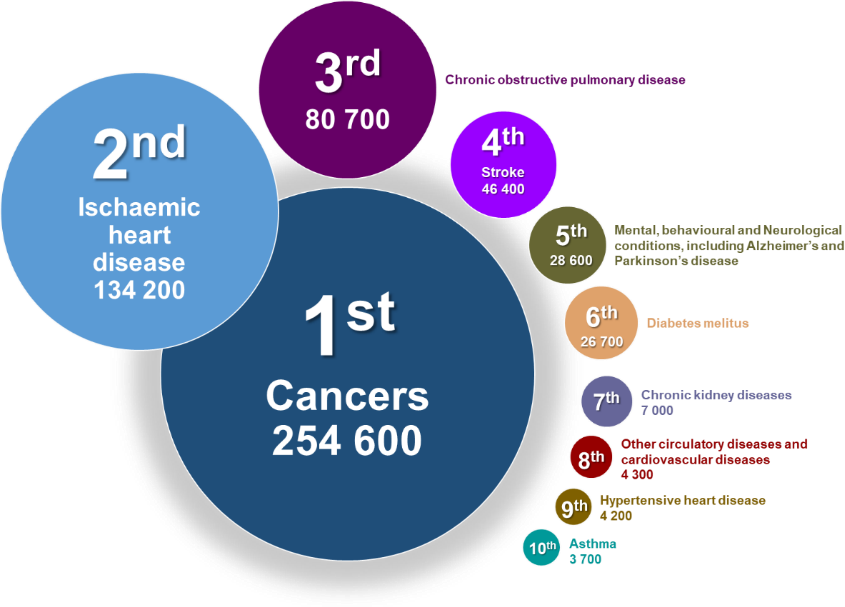 Рис. 1: Перша десятка неінфекційних захворювань, що призводять до смерті внаслідок забруднення (Джерело: Європейське агентство з охорони нвколишнього середовища  – Здорова екологія, здорове життя, 2018 на основі ВОЗ (2016))Боротьба із забрудненням навколишнього середовища це також боротьба за справедливість і рівність. Найбільший вплив забруднення на здоров’я людей найчастіше відчувають найуразливіші групи населення. До таких груп належать діти, які можуть страждати від довготривалого впливу забруднення на їхній розвиток, люди, які мають різні медичні стани, люди похилого віку, люди з інвалідністю, а також люди, які живуть у несприятливих соціально-економічних умовах7. Країни світу з низьким і середнім доходом несуть тягар захворювань, пов’язаних із забрудненням, який становить майже 92% смертей, спричинених забрудненням8.1 Директива 2010/75/EU, Стаття 3(2): ‘Забруднення означає прямий або непрямий вплив, в результаті діяльності людини, речовин, вібрацій, спеки або шуму на поітря, воду або землю, який може бути шкідливим для здоров’я людини або якість довкілля, спричинює шкоду майну, або становить перешкоду або чинить негативний вплив на соціально-економічні інфраструктуру та інші законні способи використання довікілля’.2 Див. ЮНЕП (2021): Примирення з природою.3 COM(2019)640.4 Міжнародна програма екологічного просвітництва (IEEP) (2020): ‘Психічне здоров’я і навколишнє середовище’.5 Комісія журналу Lancet з питань забруднення і здоров’я (жовтень, 2017 р.).6 Звіт Європейського агентства з охорони навколишнього середовища No 21/2019: Здорове навколишнє середовище, здорове життя.7 Звіт Європейського агентства з охорони навколишнього середовища No 22/2018: Нерівний вплив і нерівні наслідки.8 ЮНЕП/EA.4/3 (2018): План впровадження ‘На шляху до планети віл ьної від забруднення’.1Забруднення також загрожує біорозмаїттю нашої планети і істотно впливає на масове вимирання видів, шо триває постійно. Разом із змінами у використанні земельних та морських ресурсів, надмірної експлуатації природніх ресурсів, зміни клімату і інвазії чужих видів, забруднення є одним з п’яти головних факторів втрати біорозмаїття. На сьогоднішній день це загрожує виживанню понад 1 мільйона з приблизно 8 мільйонів видів флори і фауни планети, і вважається, що за умови відсутності дій з боку людства, ситуація погіршуватиметься9. Загалом, досягнення Цілей сталого розвитку (SDGs) є під загрозою внаслідок низки екологічних ризиків, що посилюються та негативно взаємовпливають один на одного .Економічний прогрес і зменшення забруднення можуть відбуватися одночасно: у період між 2000 і 2017 роками ВВП ЄС зріс на 32%, натомість викиди основних забруднювачів повітря скоротилися на 10% (аміак, головним чином від сільського господарства) до 70% (двуокис сірки, головним чином від промисловості)10. Однак загальне зростання світової економіки у п’ять разів впродовж останніх п’яти десятиріч відбулося внаслідок сильного впливу на глобальне навколишнє середовище11.Економічні аргументи щодо необхідності боротьби із забрудненням є зрозумілими, а переваги для суспільства значно перевищують витрати, так само як і вартість бездіяльності значно перевищує вартість заходів. Наприклад, якщо йдеться про забруднення повітря, то оцінюється, що медичні та економічні витрати в ЄС12 становлять від 330 до 940 мільярдів євро на рік, включаючи пропущені робочі дні, медичні витрати, втрати врожайності і пошкодження будівель, натомість як витрати на усі заходи в ЄС, спрямовані на покращення повітря, у сукупності становитимуть від 70 до 80 мільярдів євро на рік13. Зростання попиту на незабруднені товари і послуги означає великі бізнес-можливості, що вже підштовхує компанії ЄС до інноваційних рішень. Зусилля з відновлення сприяють цій тенденції. Зменшення забруднення також означає солідарніть поколінь.У той самий час нам потрібний кращий комплексний аналіз забруднення для того, щоб державні і приватні сторони могли вирішувати питання забруднення, які є спільними для них у просторі і часі, а також максимально ефективно вирішувати питання врахування інших екологічних, соціальних і економічних аспектів у процесі прийняття рішень щодо політик, інвестицій і закупівель.Більшість європейців підтримують дії проти забруднення: захист навколишнього середовища вважається дуже важливим, а забруднення називають найважливішою екологічною проблемою після зміни клімату14. Більшість учасників відкритих громадських консультацій з питань цього плану дій15 дотримуються думки, що відповідні  суспільні структури роблять недостатньо і що ЄС і національні уряди мають вживати заходів. Посилення міжнародної взаємодії, покращення впровадження законодавства щодо забруднення, просування формальної освіти і вплив на зміни у поведінці було визначено як найефективніші шляхи руху вперед.Забруднення не зупиняється на кордоні. У той час як забруднення сягає ЄС через океани, річки, вітер або імпортовані товари, ЄС також спричинює значне забруднення в інших куточках світу через системи виробництва і споживання, а також поводження з відходами. Необхідно зазначити, що ЄС має потужні інструменти для зменшення забруднення у світі, шляхом застосування політик і фондів, зеленої дипломатії ЄС, а також шляхом стимулювання інновацій, впровадження екологічних систем виробництва і покращення рівня сталого споживання товарів і послуг.9 IPBES (2019),  Короткий огляд для законодавців, с. 17-19, B.10-B.14; Європейське агентство з охорони навколишнього середовища (2019), Європейське довкілля – стан та перспективи.10 SWD(2019) 427.11 Звіт ЮНЕП (2021): Примирення з природою.12 SWD(2013)531.13 IIASA (2017): ‘Витрати, переваги і економічні впливи Стратегії чисте повітря ЄС і їхні наслідки  для інновацій і конкурентоздатності’.14 див. Спеціальний Євробарометр 501 (березень 2020) ‘Ставлення європейських громадян до навколишнього середовища’.15 Ecorys (2021): “Консультації з питань Плану дій ЄС щодо нульових викидів для повітря, води і ґрунту”,  Короткий звіт (див. ‘Have your say’ portal’).Сьогодні екологічний, моральний, соціо-економічний аспекти  і питання здоров’я є важливими як ніколи, а отже ЄС може очолити глобальну боротьбу проти забруднення16. Зараз настав час ставити амбітні цілі, забезпечити законні права людей на захист їхнього здоров’я, навколишнього середовища і засобів для існування – і жити у злагоді з планетою.ДО НУЛЬОВИХ РІВНІВ ЗАБРУДНЕННЯ ПОВІТРЯ, ВОДИ І ҐРУНТУАмбітна мета нульового рівня забрудненняМета нульового рівня забруднення17 є наскрізною метою, яка сприяє досягненню Порядку денного для сталого розвитку на період до 2030 року18 і також є однією з складових цілей кліматичної нейтральності на 2050 рік у комбінації з чистою і циркулярною економікою і відновленим біорозмаїттям. Це є невід’ємною частиною Європейської ініціативи Зелений курс, а також багатьох  інших ініціатив19, і Комісія продовжуватиме включати мету нульового рівня забруднення у майбутні ініціативи розроблення політик.Основна мета цього плану дій – забезпечити дороговказ для включення питання запобігання забрудненню у всі відповідні політики ЄС, максимально використовуючи таку взаємодію у ефективний і пропорційний спосіб, забезпечуючи сприяння впровадженню і визначаючи можливі прогалини або компроміси. З метою спрямування ЄС до бачення 2050 року “Здорова планети для усіх”, цей план дій визначає основні цілі на період до 2030 року  для прискорення зменшення забруднення.Цей план дій також визначає основні дії на період 2021-2024 років, які допонюватимуть відповідні види діяльності в інших європейських ініціативах Зеленого Курсу, включаючи стратегії щодо хімічних речовин для досягнення сталого розвитку.16 Комісія журналу Lancet з питань забруднення і здоров’я (2018).17 Як визначено у цьому плані дій і стратегіям щодо хімічних речовин для сталого розвитку (COM(2020) 667).18 Див, н-д, цілі Стратегії сталого розвитку 3, 6, 11, 12, 14, 15.19 Such as the 2030 climate ambition, the climate adaptation strategy, the climate pact, clean energy initiatives, the renovation wave strategy, the sustainable and smart mobility strategy, the circular economy action plan, the biodiversity and farm to fork strategies, the new industrial strategy for Europe and the EU’s pharmaceuticals strategy, Europe’s beating cancer action plan and new consumer agenda, as well as the communication on multilateralism in the 21st century and the trade policy review.20 The origin, baselines, methodologies andbackground on these targets: see Annex 2.Хоча карантинні заходи для подолання пандемії COVID-19 призвели до того, що повітря, водні ресурси тимчасово стали чистішими, а у багатьох місцях зменшився рівень шуму, ЄС не розглядає сповільнення економічної діяльності на своїй території, а також у решта країнах світу, як спосіб досягнення нульового рівня викидів. Натомість, ЄС може підтримувати рівень добробуту, трансформуючи моделі виробництва і споживання, і спрямування інвестицій на досягнення нульового рівня викидів. Інвестиції у екологічно сталий дизайн, бізнес-моделі циркулярної економіки, чистіший транспорт і мобільність, технології, що передбачають низький рівень викидів, наближені до природи рішення і сталу діджиталізацію означають потужні можливості для консолідації лідерських зусиль ЄС у сфері екологічного розвитку, зменшення нерівності, створенні робочих місць і посилення колективної стійкості.Багаторічна фінансова структура на 2021-2027 роки і пакет заходів NextGenerationEU передбачають безпрецедентні бюджетні можливості на підтримку таких інвестицій і боротьбу зі зміною клімату, втратою біорозмаїття, вичерпування ресурсів і забруднення в ЄС – і в світі21.Зараз настав час “перевернути піраміду” дій і переосмислити спосіб розробки, виробництва,  постачання, виконання і/або використання і утилізації товарів та послуг. Це означає, що в першу чергу, забрудненню небхідно запобігати на місці його виникнення. Там, де повністю запобігти забрудненню на місці виникнення (ще) неможливо, забруднення необхідно звести до мінімуму. І, врешті решт, коли забруднення відбулося, це необхідно виправляти і компенсувати завдану шкоду.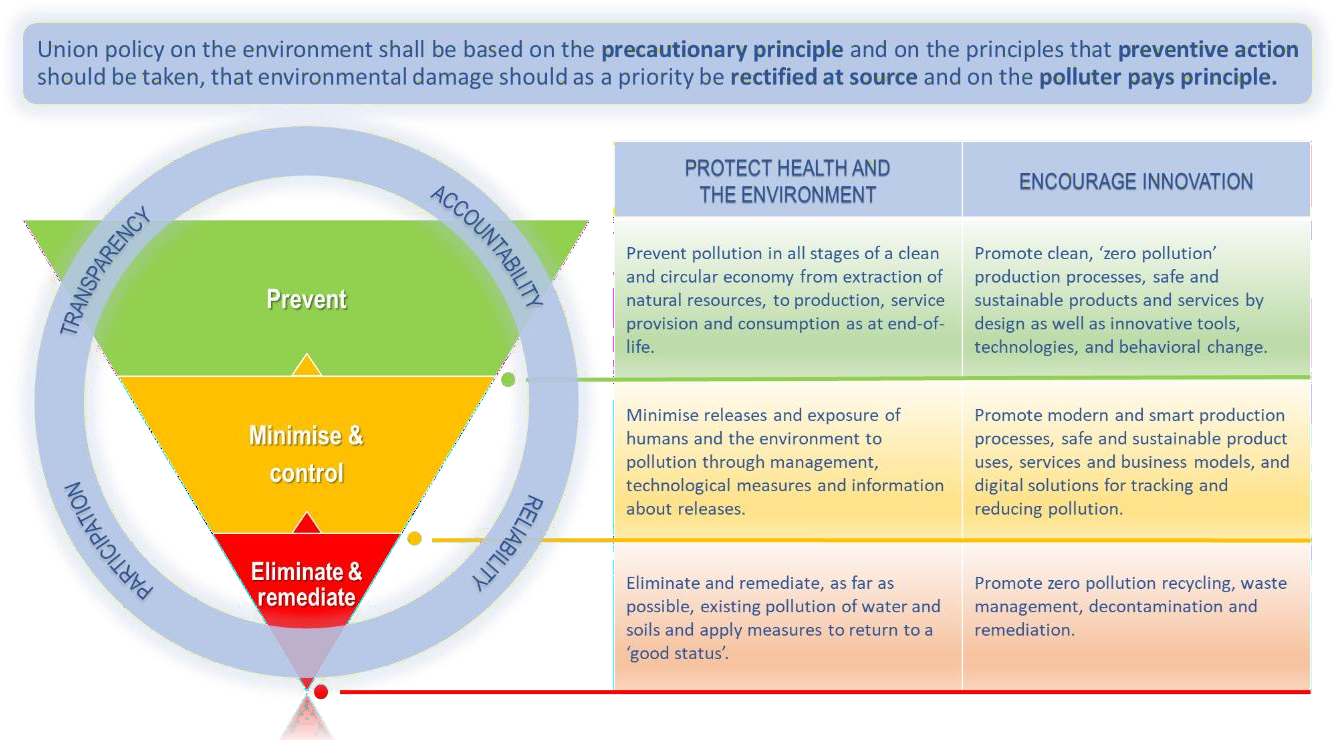 Рисунок 2:	Ієрархія нульового забруднення – перевертання піраміди дій, пріоритезація підходів щодо боротьби з забрудненням21 Annex VI of the Recovery and Resilience Fund vividly shows these synergiesПокращення здоров’я і благополуччяЄС має надійну нормативну базу для обмеження забруднення атмосферного повітря. Однак кількість передчасних смертей та інших захворювань, пов’язаних із забрудненням повітря, залишається високою. Це можна пояснити тим, що деякі стандарти якості повітря ЄС все ще менш суворі, ніж стандарти, рекомендовані ВООЗ у 2005 році, а впровадження Директиви про якість атмосферного повітря, було лише частково ефективним22.Нам необхідно покращити захист громадського здоров’я відповідно до європейського плану подолання раку. З цією метою у 2022 році Комісія запропонує, щоб стандарти якості повітря ЄС більше відповідали майбутнім рекомендаціям ВООЗ, а також надасть рекомендації посилити положення щодо моніторингу, моделювання та розробки планів якості повітря з метою надання допомоги місцевим органам влади, одночасно покращуючи загальну придатність нормативної бази до виконання. Паралельно Комісія запровадить суворіші вимоги щодо боротьби із забрудненням повітря у сферах, які є джерелом забруднення, наприклад, у сільському господарстві, промисловості, транспортному секторі, будівлях та енергетиці, у тому числі за допомогою низки заходів і стратегій Європейського Зеленого курсу (таких як стійка та розумна мобільність, хвиля модернізації і повноцінний контроль продовольства “від ферми до столу”).У Другому огляді чистого повітря Комісія повідомляє, що заходів, оголошених державами-членами у своїх національних програмах контролю забруднення повітря, буде недостатньо для досягнення рівнів скорочення викидів аміаку, які необхідні для досягнення цілей 2030 року: аміак є потужним прекурсором дрібнодисперсних твердих частинок (PM2,5), а усі економічно найефективніші заходи щодо скорочення викидів аміаку стосуються сільського господарства, зокрема методів годування тварин, поводження з гноєм та використанням добрив23. У зв’язку з цим, відповідно до стратегії “Від ферми до столу”, Комісія, намагаючись побудувати екологічно сталу продовольчу систему та сталіше тваринництво, сприятиме розміщенню на ринку альтернативних кормових продуктів та інноваційних кормових добавок. Комісія також оцінює, чи потрібно додаткове законодавство для обмеження викидів аміаку. Перегляд Директиви про промислові викиди має на меті обмежити викиди аміаку від інтенсивного вирощування худоби. Крім того, можуть знадобитися додаткові заходи щодо скорочення викидів аміаку, зокрема в межах спільної сільськогосподарської політики або шляхом створення зобов’язальних заходів щодо поводження з гноєм.Як було оголошено в стратегії сталої та розумної мобільності, Комісія займатиметься проблемами забруднення повітря та шуму від транспорту, у тому числі за допомогою нових стандартів Євро 7 для дорожніх транспортних засобів та покращення вимірювання викидів під час дорожніх автомобільних перевірок у поєднанні зі стандартами ефективності викидів CO2. На основі останніх даних Комісія розглядатиме необхідність обмеження викидів PM2,5 і наночастинок від усіх типів двигунів внутрішнього згоряння та гальм як у звичайних, так і на електричних транспортних засобах, а також необхідність скорочення викидів забруднюючих речовин за ширших умов використання та впродовж терміну служби транспортних засобів.Відповідно до результатів оцінювання 2017 року Директиви про шум навколишнього середовища24 і оцінювання 2020 року Директиви про навколишній шум25,  Комісія зосередиться на кращих шляхах подолання шуму на місці його виникнення, зокрема шляхом забезпечення належного впровадження регуляторних положень на місцях і, де можливо, покращення регуляторної бази ЄС, що стосується шуму, зокрема, шин, автотранспортних засобів,  залізниці, авіатранспорту, також і на міжнародному рівні. Окрім цього, Комісія продовжуватиме оцінювання в межах Директиви про навколишній шум і зверне увагу на обладнання, що працює на вулиці. Комісія відстежуватиме прогрес26 у 2022 році і прийматиме рішення, чи існує необхідність встановити цілі зменшення шуму на рівні ЄС і Директиви про шум навколишнього середовища. Плани дій щодо шуму, які передбачає Директива, необхідно краще інтегрувати у плани сталої міської22 SWD(2019) 427, WHO (2006). Air quality guidelines – global update 2005. Next update due in 2021; EEA: Air quality in Europe – 2020 report (pp.13-14).23 COM(2021) 3.24 Communication on the Implementation of the Environmental Noise Directive (COM(2017)151).25 COM(2020)715.26 Based on noise pollution trends resulting from Member State noise.мобільності, і має бути відчутний позитивний ефект від збільшення чистого громадського транспорту і активнішої мобільності. Усі вищезазначені заходи зменшення шуму можуть певним чином виправити шкоду, спричинену хронічним шумовим забрудненням.Що стосується забруднення повітря від будівель, було досягнуто прогрес у поступовому виключенні забруднення внаслідок опалення вугіллям і рідким паливом, у той час як забруднення від спалювання біомаси залишається проблемою, особливо при використанні застарілого, неефективного обладнання. Комісія сприятиме інтеграції цілей нульового забруднення з цілями екологічно чистої енергії та енергоефективності, наприклад, у хвилі модернізації та ініціативах New European Bauhaus, утилізації та повторного використання будівельних відходів, а також при перегляді вимог до екологічного дизайну та енергетичного маркування опалювальних приладів, як пріоритетних завдань, зокрема, для опалення твердим паливом до початку 2024 року. ЄС також продовжуватиме підтримувати перехід до чистішої енергії і чистішого домашнього опалення в третіх країнах, зокрема в сусідніх країнах.Що стосується якості повітря в приміщеннях, політика ЄС охоплює декілька факторів, починаючи від атмосферного повітря до будівельних матеріалів і споживчих товарів, систем опалення та охолодження, а також куріння. Законодавство про безпеку та гігієну праці також значно сприяло прогресу в цьому питанні, і цей поступ триватиме в межах наступної Стратегічної програми з безпеки та гігієни праці. Ініціатива щодо хвилі модернізації27 дозволить вирішити питання здорової температури та рівня вологості в новобудовах та в будинках, які підлягають капітальному ремонту, водночас вирішуючи питання знезараження токсичних речовин, у тому числі азбесту. Проте ЄС не має комплексного інтегрованого підходу. Пандемія COVID-19 і, відповідно, обмеження можливостей виходити на вулицю знову підкреслили важливість того, щоб повітря, яким ми дихаємо в приміщенні та на вулиці, завжди було чистим. З покращенням утеплення будівель забезпечення хорошої якості повітря в приміщеннях стане ще важливішим. Особливої ​​уваги заслуговують шкільні будівлі. Комісія аналізуватиме прогалини в знаннях і політиці, взаємодіючи з ініціативою New Europen Bauhaus та враховуючи результати відповідних проектів Horizon Europe. На цій основі Комісія оцінить шляхи та варіанти політик для покращення якості повітря в приміщеннях, зосередившись на ключових детермінантах та джерелах забруднення і досліджуючи шляхи підвищення обізнаності громадськості та зниження ризиків.Починаючи з січня 2023 року редагована Директива про питну воду має забезпечити  вищий ступінь захисту здоров’я людей завдяки суворішим стандартам якості води, подоланню впливу шкідливих забруднювачів, таких як ендокринні деструктори і мікропластик, і призведе до покращення якості питної води для всіх – і меншої потреби у пластикових пляшках. До 2023 року Комісія оцінить, чи потрібно врахувати нові параметри у процесі поточного перегляду Директиви про якість води, призначеної для купання28. В межах майбутнього перегляду Директиви про очищення міських стічних вод аналізуватиметься можливість запровадження постійного моніторингу пов’язаним із здоров’ям параметрів у стічних водах.    Це може краще підготувати нас до нових епідеміологічних загроз29. Перегляд і, де це доречно, модернізація інших водних і морських законів, зокрема, щоб зробити їх кращими для зменшення хімічних забруднювачів і мікропластику, також допоможе зберегти якість води, яку ми п’ємо, і морепродуктів, які ми їмо. У стратегії “від ферми до столу” Комісія визначила дії, які сприятимуть досягненню нульового забруднення у продовольчих системах, наприклад, нових стратегічних рекомендаціях щодо аквакультури ЄС. Оновлення переліків проблемних речовин для поверхневих та підземних вод на основі сучасних наукових висновків захистить природу та здоров’я людей від найважливіших речовин. Паралельно Комісія продовжить сприяти створенню Зон контрою викидів у всіх морях ЄС30 для покращення повітря, яким ми дихаємо на кораблях і в портах, а також на узбережжі, і якості морів, в яких ми купаємося.27 COM(2020) 662 ; Directive 2010/31/EU, see also the Energy Performance of Buildings Directive 2010/31/EU.28 See ‘Have your say’ portal.29 Commission Recommendation EU (C(2021) 1925).30https://www.iiasa.ac.at/web/home/research/researchPrograms/air/Shipping_emissions_reductions_main.pdfДля покращення психічного та фізичного благополуччя Комісія розгляне просування очищених і відновлених природних ділянок як потенційних громадських зелених зон у своїй майбутній пропозиції щодо юридично зобов’язувальних цілей ЄС з питань відновлення природи, у новій стратегії щодо ґрунтів та у всіх діях із озеленення міст, як оголошено у стратегії ЄС щодо біорозмаїття на 2030 рік. При цьому Комісія прагнутиме, наскільки це можливо, усувати соціальну нерівність у сфері рівноправного доступу до зеленої інфраструктури в містах. Більше того, до 2025 року Комісія завершить всебічний огляд більшості законів ЄС про відходи з метою адаптації їх до принципів чистої та циркулярної економіки, завдяки чому покращиться система запобігання утворенню відходів, високоякісна переробка призведе до чистих циклів вторинних матеріалів, а залишкові відходи буде зведено до мінімуму.Завдяки Хімічної стратегії сталості Комісія краще захищатиме здоров’я людей та навколишнє середовище від небезпечних хімічних речовин. Зокрема, Комісія запропонує заходи щодо поступового вилучення найшкідливіших хімічних речовин, таких як ендокринні деструктори та стійкі речовини, -- особливо в споживчих продуктах, а також здійснить заходи щодо заміни та мінімізації всіх речовин, що викликають занепокоєння, в економіці та суспільстві31.Посилиться постійна міжнародна співпраця з Всесвітньою організацією охорони здоров’я (ВОЗ), ОЕСР, Конвенцією щодо транскордонного забруднення повітря на дальні відстані та іншими ключовими міжнародними ініціативами і організаціями, включно із галузевими організаціями, наприклад, Міжнародною морською організацією (ІМО) і Міжнародною організацією цивільної авіації (ICAO). Що стосується забруднення вод і ґрунту фармацевтичними препаратами, окрім цілі ЄС щодо скорочення продажів антимікробних препаратів, Комісія заохочуватиме міжнародну співпрацю у сфері подолання ризиків для довкілля в інших країнах, де фармацевтичні викиди від виробництва та інших джерел, можуть призвести, окрім всього іншого, до зростання антимікробної  резистентності32.31 COM(2020)667.32 COM(2020)761; COM(2019) 128.33 Planned for 2022, depending on the duration of the co-decision procedure.34 https://ec.europa.eu/info/horizon-europe/missions-horizon-europe/assessment-criteria_en.Жити в межах планетиДля того, щоб тримати “відбиток” забруднення в тих межах, які може витримати наша планета – і людство35, ми повинні впроваджувати існуючу законодавчу базу ЄС, яка потужніше і краще захищає повітря, прісну воду, моря і океани, і одночасно швидко працювати над розробкою системи для регулярної оцінки статусу ґрунтів ЄС і вживати заходів на усіх рівнях для вирішення питань, пов’язаних із забрудненням і виснаженням ґрунтів.З погляду якості повітря, комісія разом із державами-членами ЄС, дотримуватиметься Національної програми контролю забруднення повітря і зобов’язання щодо зменшення забруденння з метою забезпечення повного впровадження Директиви щодо Національних зобов’язань зменшення викидів, для досягнення зменшення на 25% до 2030  року кількості наземних і прісних екосистем, де пов’язана із забрудненням повітря еутрофікація загрожує біорозмаїттю36.Якщо йдеться про забруднення прісноводних і морських ресурсів, досягнення ‘хорошого статусу’ згідно Рамкової водної директиви і Рамкової директиви про морську стратегію наблизить ЄС до досягнення цілей нульового забруднення для усіх водних екосистем.Однак оцінювання 2019 року показало, що впровадження законодавства з питань прісної води залишається неефективним37 через такі фактори як брак інвестицій, обмежене включення цілей щодо захисту прісних водних ресурсів в інших сферах, повільне впровадження заходів і потребу краще вирішувати питання забруднення хімічними речовинами. Головною метою має стати суворіше впровадження регуляторних положень. Комісія також має на меті забезпечити той факт, що державаи-члени сприяють сталому та ефективному споживанню води , запобігають забрудненню води і пропонують соціально справедливу плату за водоспоживання усім користувачам і забруднювачам води, включно з споживачами у промисловості, сільському господарстві, а також побутовим споживачам, використовуючи прибутки для інвестицій у сталий розвиток38. Комісія також підтримуватиме кращий моніторинг, шляхом зменшення забруднення від основних речовин у поверхневих та підземних водах.Запропонована Місія “Здоровий океан, моря, узбережні та внутрішні води” спрямована на підтримку інновацій і впровадження законів і політик ЄС задля досягнення здорових, незабруднених  океанів, морів і річок. Комісія також має прийняти “Навігаційний план дій у внутрішніх водах 2021-2027” (NAIADES III) на підтримку глобального модального переходу до внутрішнього водного транспорту з нульовими викидами39.Комісія перегляне Рамкову директиву про морську стратегію до 2023 року, враховуючи стан впровадження законодавства ЄС з урахуванням основних джерел забруднення і потребу зменшити пластикові та інші відходи, підводний шум і забруднювачі. Спираючись на успіх недавно узгодженого порогу для країн ЄС щодо сміття на пляжах40, Комісія працюватиме разом з державами-членами ЄС над параметрами європейського порогу для максимальних рівнів підводного шуму, який виникає від морського транспорту, будівництва, буріння та інших видів позаберегової діяльності.Майбутній перегляд Директиви про очистку міських стічних вод41 допоможе, разом з оцінкою Директиви про осади стічних вод42, збільшити амбітну ціль вилучення біогенних речовин зі стічних вод і отримання очищеної води і осаду, готових до повторного використання, підтримуючи циркулярне сільське господарство, що спричинює менше забруднення. Також увагу буде звернено на нові забруднювачі, що тільки з’являються, зокрема мікропластик і мікрозабруднювачі, включно з фармацевтичними речовинами.35 EEA Report No 1/2020: Is Europe living within the limits of our planet?36 Directive (EU) 2016/2284. Air pollution contributes to eutrophication, by which an excess of nutrient nitrogen is deposited on soils and waters.37 SWD(2019) 439 and SWD(2020) 259.38 Directive 2000/60/EC, Article 9.39 See ‘Have your say’ portal.40 Less than 20 litter items for every 100 metres of coastline – see also https://ec.europa.eu/jrc/en/news/eu-member- states-agree-threshold-value-keep-europe-s-beaches-clean41 See ‘Have your say’ portal.42 See ‘Have your say’ portal.Буде здійснено кроки до забезпечення енергоефективності та вуглецевої нейтральності, а також кращого застосування принципу “забруднювач платить”. У процесі оновлення також буде розглянуто покращення доступу для всіх до правосуддя, санітарних умов та інформації. Цей перегляд також спрямований на підтримку конкретної реалізації майбутнього інтегрованого плану дій з управління біогенними речовинами, що перебачає комплексне вирішення давньої екологічної проблеми через вдосконалення взаємодії між регуляторними політиками та використання зеленої архітектури нової спільної сільськогосподарської політики, особливо за рахунок умов та екологічних схем. Аналогічно, як оголошено в Стратегії “Від ферми до столу” та Стратегії біорозмаїття, забруднення пестицидами повітря, води та ґрунту слід зменшити за рахунок скорочення на 50% до 2030 року загального використання пестицидів та ризику від них, включаючи найнебезпечніші з них. Це буде досягнуто шляхом посиленого впровадження комплексної боротьби зі шкідниками, перегляду Директиви про стале використання пестицидів, заохочення агроекологічних практик, включаючи органічне землеробство, та уникнення використання хімічних пестицидів у чутливих районах. Окрім усунення ризиків для здоров’я людей та навколишнього середовища, це також зменшить витрати на очищення питної води. Інноваційні методи, включаючи біотехнологію, також можуть сприяти зменшенню залежності від пестицидів43.Крім того, запропонована “Місія у сфері здоров’я ґрунтів та продовольства” разом з Європейським партнерством з інновацій у галузі сільського господарства (EIP AGRI) сприятиме широкому поширенню практики зменшення пестицидів і біогенних речовин шляхом сприяння інноваціям та обміну знаннями. Місія буде спрямована на досягнення здоров’я 75% ґрунтів до 2030 року, також завдяки конкретній цілі щодо зменшення забруднення ґрунтів та посилення їхнього відновлення.В межах майбутньої стратегії ЄС щодо ґрунтів Комісія розробить заходи для значного збільшення зусиль щодо виявлення, дослідження, оцінки та відновлення забруднених ділянок з метою створення умов до 2050 року, коли забруднення ґрунтів більше не становитиме ризику для здоров’я чи довкілля. Необхідно максимально запобігати новому забрудненню ґрунтів, але коли воно відбувається, незважаючи на профілактичні та інші заходи, слід негайно усувати ризики. За оцінками, в ЄС потенційно забруднено 2,8 мільйона об’єктів, з яких, як очікується, 390 000 потребують відновлення. Повідомлялося, що до 2018 року було відновлено лише близько 65 500 об’єктів44. Важливо, щоб усі держави-члени мали реєстр (потенційно) забруднених ділянок, активізували зусилля щодо відновлення таких об’єктів та розробили чіткі критерії для визначення пріоритетності знезараження. В майбутній пропозиції юридично зобов’язальних цілей ЄС щодо відновлення природи розглядатимуться питання відновлення зруйнованих ґрунтових екосистем. Комісія також розробить список пріоритетів ЄС щодо забруднювачів ґрунту, а також рекомендації, наприклад, щодо паспорту для безпечного, сталого та циркулярного використання викопаних ґрунтів на основі досвіду держав-членів, де є такий паспорт. З метою кращого розуміння проблеми дифузного забруднення ґрунту в ЄС, Комісія працюватиме над інтеграцією модуля нульового забруднення в майбутнє дослідження ґрунтів LUCAS45. Поширюватиметься інформаціяпро наявність державного і приватного варіантів фінансування визначення, дослідження і відновлення забруднених ґрунтів.На міжнародному рівні, ЄС підтримуватиме глобальну і регіональну траснкордонну співпрацю щодо водних ресурсів46 і двосторонньої співпраці з головними партнерами. ЄС заохочуватиме співпрацю між відповідними регіональними форумами, зокрема в Європейському басейні річок (Рейн, Дунай) і продовжуватиме наполягати на глобальному прийнятті і впровадженню Конвенції щодо захисту і використання транскордонних водних шляхів і міжнародних озер ЄЕК ООН. ЄС продовжуватиме посилювати Міжнародне врядування океанів і надаватиме підтримку країнам-партнерам для забезпечення того, що океани є чистими, здоровими і такими, що керуються в екологічно сталий спосіб47. ЄС також підтримуватиме координацію регіональних морських басейнів з метою спільного43 https://ec.europa.eu/food/plant/gmo/modern_biotech/new-genomic-techniques_en44JRC (2018). Status of local soil contamination in Europe.45 Land Use and Land Coverage Area frame Survey.46 also making use of regional cooperation tools, e.g. EU macro-regional strategies, Interreg programmes47 JOIN(2016) 49.вимірювння, доступу до і боротьби з різними видами забруднення. Декілька регіональних річкових і морських басейнів також страждають від історичного забруднення, частково все ще пов’язаного з Другою світовою війною48, яке накопичилося в осадах, що становлять значний ризик для водних екосистем, але також і для здоров’я людей через рибу і морепродукти. Також ЄС активізує взаємодію з третіми країнами у сфері боротьби з морським засміченням. Більше того, пріорітетною залишатиметься співпраця у Середземноморському регіоні, зокрема через Барселонську Конвенцію і її Протоколи і Середземноморський Союз. ЄЄ також активніше спіпрацюватиме з ММО  для регулювання викидів в море з кораблів, обладнаних системами очистки вихлопних газів49. ЄС також надаватиме підтримку Глобальному партнерству щодо ґрунтів для подальшого запобігання забрудненню і зменшення ризиків історичного забруднення ґрунту.На шляху до нульового забруднення від сектору виробництва і споживанняРух ЄС до нульового забруднення вимагає, у взаємодії з планом дій циркулярної економіки, більш екологічно сталих промислових систем51, чистіших технологій, бізнес-моделей і звичок споживання, що спричинюють менше забруднення, прискореного впровадження принципу “забруднювач платить” і подальше застосування розширеної відповідальності виробника.Директива про промислові викиди (ДПВ)52 є головним інструментом, що регулює забруднення повітря, води і ґрунту з понад 52 000 найбільших промислових установок ЄС. Директива передбачає, що надання дозволів на промислові установки залежатиме від того, чи відповідатиме ця установка найкращим наявним технологіям. Такий крок підштовхне відповідні індустрії до поступового зменшення викидів, а також створить рівні умови. Наприклад, великі спалювальні заводи зараз викидають у сім разів менше забруднюючих речовин, ніж 20 років тому. Однак, відшкодування за    викиди у повітря від промислових установок все ще становлять до 100 мільярдів євро на рік53. Це означає, що необхідно і надалі докладати зусиль до зменшення викидів – у воду і грунт – що залишаються, а також забезпечити той факт, що відповідні оператори великих промислових установок і, зокрема, небезпечних об’єктів, мають відшкодовувати забруднення від своїх промислових операцій або у випадках вликих промислових аварій.Після недавньої оцінки ДПВ54, Комісія перегляне правила ЄС щодо промислових викидів55, визначаючи, що нові технології або виробничі процеси часто дозволяють скоротити викиди від забруднюючих речовин і вихлопних газів, також у секторах, які на48 An ongoing study on underwater, unexploded munitions may provide additional relevant insights and a basis for possible further EU action to assist the Member States concerned.49 Such systems, also called scrubbers, are used to reduce air polluting emissions, but their discharges can harm the marine environment.50 Building on existing platforms, e.g. Quality of life in European cities survey, 2020 or Knowledge Centre for Territorial Policies.51 In synergy with the new industrial strategy for Europe.52 Directive 2010/75/EU.53 SWD(2020) 181.54 Wood (2021): Wider environmental impacts of industry decarbonisation, final study report.55 Directive 2010/75/EU and Regulation (EC) No 166/2006.даний час не охоплено. Перегляд має на меті прискорити впровадження інновацій щодо нульового забруднення навколишнього середовища, створити рівні умови для інших секторів, які сильно забруднюють довкілля, покращити доступ громадськості до інформації, забезпечити участь у прийнятті рішень та доступ до правосуддя, а також полегшити порівняння діяльності держав-членів у сфері боротьбі з промисловими викидами. Нова обсерваторія інновацій в межах ДПВ відіграватиме ключову роль у моніторингу інновацій та прискоренні ідентифікації нових методів. Діджиталізація, обробка даних та нові інноваційні підходи, наприклад, дистанційне зондування, штучний інтелект і машинне навчання можна використовувати для прискорення та трансформування способів боротьби з промисловими викидами з боку регулятора та промисловості. Крім того, щоб забезпечити “звалища з майже нульовими викидами та стоками води” до 2050 року, партнерство Horizon Europe “Processes4Planet partnership” і «Партнерство для циркулярної біологічної Європи» і «Партнерство чистої сталі» досліджуватимуть шляхи сприяння інноваційним технологіям та більш системним рішенням, таким як промисловий симбіоз і циркулярні ланцюги поставок, за допомогою яких відходи або побічні продукти однієї галузі чи малих і середніх підприємств (МСП) стають сировиною для інших. Дорожня карта промислових технологій щодо циркулярних галузей в межах “Нової ERA” надасть докази та запропонує інвестиційні програми.56Прагення досягти нульового забруднення у виробництві і споживанні також означає, що хімічні речовини, матеріали і продукція мають бути максимально безпечними і екологічними на етапі розробки і впродовж їхнього життєвого циклу57, що призведе до нетоксичних життєвих циклів матеріалів. Комісія вже прийняла новий план дій циркулярної економіки та хімічну стратегію для сталого розвитку, а також оголосила про декілька інших ініціатив для подолання цих проблем забруднення. Ініціатива політики щодо сталої продукції буде спрямована на те, щоб продукція, що розміщується на ринку ЄС, була все більше екологічно сталою та витримувала випробування циклічністю. Відповідно виробництво та споживання стануть екологічно чистішими та буде мінімізовано відходи та забруднення. Методи екологічного сліду продукту (PEF) та екологічного сліду організації (OEF)58 підтримають прозоре, міцне, систематичне і інтегроване порівняння товарів і організацій на ринку ЄС. Окрім декількох заходів, спрямованих на вирішення визначених екологічних викликів фармацевтичної продукції шляхом впровадження фармацевтичної стратегії і стратегічного підходу ЄС до фармацевтичних речовин у навколишньому середовищі59, також передбачено спеціальні заходи для вирішення проблеми забруднення мікропластиком60, стійкими органічними забруднювачами (POPs)61 у відходах і шкідливими і стійкими речовинами у товарах, такими як пер- і поліфторалкильні речовини (PFAS) у всіх випадках неосновного використання62. Комісія також закликатиме державних і приватних операторів взяти на себе ‘зобов’язання щодо нульових викидів’63 для заохочення споживачів  обирати товари і послуги з меншим рівнем забруднення, наприклад, такі, що мають європейське маркування Ecolabel. Такі зобов’язання мають взяти фізичні і онлайн-магазини магазини, і вони базуватимуться на прозорих твердженнях, які можна перевірити, і на які також впливатиме майбутня ініціатива Зелені зобов’язання.Визначення правильного місця забруднення і створення стимулів для альтернатив, як вимагається відповідно до принципу “ забруднювач платить ”, є ключовим драйвером для стимулювання чистішого виробництва і споживання64. На цей час, незважаючи на численні сигнали, проблему забруднення дотепер вирішують шляхом регулювання, а її зовнішні витрати не повністю інтерналізовано. Необхідно сприяти подальшому використанню56 COM(2020) 628.57 EEA briefing (2021): ‘Safe and sustainable by design’; Mapping study for the development of sustainable-by- design criteria (21 April 2021) - https://op.europa.eu/s/o9e258 https://ec.europa.eu/environment/eussd/smgp/59 COM(2020) 761, COM(2019) 128.60 See ‘Have your say’ portal. 61 See ‘Have your say’ portal. 62 COM(2020) 667.63 These pledges will be complementary to the Green Consumption Pledge initiative and pledges under the European Climate Pact, and synergies will be sought with both.64 Article 191(2) of the Treaty on the Functioning of the European Union.цінових інструментів65. Для підтримки цього процесу Комісія прийме рекомендації щодо того, як у подальшому просувати відповідні інструменти і стимули для кращого впровадження принципу “забруднювач платить” і, таким чином, завершити застосування принципу “безкоштовне забруднення”, після майбутнього звіту Європейського аудиторського суду. У той час Комісія розгляне те, як перегляд Директиви про оподаткування енергії може підштовхнути користувачів обирати енергоресурси, що спричинюють найменше забруднення.Одночасно із світовими зусиллями відповідно до Мінаматської конвенції, у 2022 році Комісія перегляне Регламент щодо ртуті66 з метою припинення використання амальгам для пломб і заборони виробництва і торгівлі низкою товарів, у які входить ртуть, включно із певними видами ламп. Це відбуватиметься із дотриманням відповідних інструментів ЄС, включаючи Директиву про обмеження небезпечних речовин67.Директива Seveso III68 передбачає контроль основних небезпек, які можуть спричинити небезпечні речовини, і, таким чином, відіграє ключову роль у спрямуванні ЄС, з його високим рівнем індустріалізації, до нульового забруднення від промислових аварій. Впродовж останніх 10 років yf приблизно 12 000 небезпечних установок у ЄС, які охоплюються Директивою, щороку в ЄС відбувалося менше 30 великих аварій із дедалі меншим впливом. Комісія далі консолідує свою підтримку країні-члену ЄС, наприклад, щодо оцінки ризиків установок та наслідків аварій. Це також доповнить Механізм цивільного захисту Союзу69.На міжнародному рівні ЄС продовжуватиме працюватиме над найкращими доступними методами (НДМ) в межах багатосторонніх екологічних угод, таких як Стокгольмська та Мінаматська конвенції, а також через проект ОЕСР щодо НДМ. ЄС також активно сприятиме перегляду Київського протоколу про реєстри викидів і переносу забруднюючих речовин (РВПЗ) для збору знань про рівні та тенденції промислових викидів. Для подальшого вирішення проблем зовнішнього забруднення ЄС Комісія запропонує амбітний перегляд Регламенту перевезення відходів з метою кращого контролю експорту відходів, забезпечення їхньої сталої обробки та обмеження експорту відходів, які мають шкідливий вплив на навколишнє середовище та здоров’я в третіх країнах. Наприклад, відпрацьовані транспортні засоби (ВТЗ), які є небезпечними відходами і не можуть експортуватися в країни, що не є членами ОЕСР, часто позначаються як вживані автомобілі та незаконно експортуються70. Це призводить до серйозних проблем забрудення, причиною якого є нераціональне управління такими відходами71. ЄС також підтримуватиме подальше партнерство з основними країнами у сфері боротьби з торгівлею відходами і сприятиме внутрішньо- і міжрегіональній співпраці.65 In 2019, the share of environmental taxes in total revenues in the EU-27 was lower than 6%, which was less than 2.5% of GDP. 78% of environmental taxes are based on energy taxation, 19% on transport taxes, only 3% on pollution and resources. These numbers have been largely stable over the last two decades.66 Regulation (EU) 2017/852.67 Directive 2011/65/EU68 Directive 2012/18/EU.69 Decision (EU) 2013/1313. “Overview of natural and man-made disaster risks the EU may face” SWD(2020)330. Emergency response services under the Union Civil Protection Mechanism work together to prevent, respond to and remediate pollution from industrial and marine accidents, and other natural or man-made disasters.70 The EU is the biggest exporter of used vehicles worldwide, notably to West Africa and Eastern Europe, the Caucasus and Central Asia. See https://www.unenvironment.org/news-and-stories/press-release/new-un-report- details-environmental-impacts-export-used-vehicles71 Including unsafe handling of oil, lead-acid batteries and uncontrolled burning of plastics / rubber.ЗДІЙСНЮЄМО ПЕРЕХІД ДО НУЛЬОВОГО ЗАБРУДНЕННЯ РАЗОМЗабезпечення суворішого впровадження і застосування законодавстваВідповідно до другого Огляду впровадження екологічного законодавства73, поточні прогалини у впровадженні екологічного права ЄС загалом щорічно коштують суспільству приблизно 55 мільярдів євро,  а 69% цих витрат виникають внаслідок недостатнього впровадження законів щодо повітря, шуму, води і промислових викидів/аварій74.Комісія дедалі більше зосереджуватиме свої зусилля щодо впровадження та забезпечення дотримання законів ЄС на ефективному дотриманні усіх законів ЄС щодо запобігання забрудненню довкілля, а також забезпечення очікуваних переваг для довкілля та здоров’я людей. Це передбачає співпрацю з державами-членами з метою забезпечення швидкого та точного перенесення правових норм та просування всіх доступних інструментів.З метою покращення дотримання законодавства щодо запобігання забрудненню усіма відповідними національними органами влади, Комісія:сприятиме посиленню співпраці між національними органами влади і Європейською мережею екологічних організацій, інспекторів, аудиторів, поліцією, прокурорами і суддями в межах Форуму з дотримання екологічних стандартів і управління75, з метою розробки нових спільних дій щодо дотримання стандартів;забезпечуватиме співпрацю екологічних і інших виконавчих органів (наприклад, тих, що відповідають за європейське законодавство у сфері транспорту, енергетики, сільського господарства, рибної промисловості, нагляду за морским простором або захисту споживачів) з метою обміну передовими практиками і розробки міжсекторальних дій з питань дотримання екологічних стандартів для забезпечення нульової толерантності забруднення на національному і транскордонному рівнях;вдосконалюватиме горизонтальну правову базу шляхом посилення Директиви з екологічних злочинів76;до 2023 року здійснить оцінку відповідності Директиви про екологічну відповідальність (ДЕВ) меті77,  включно з аспектами, пов’язаними із забрудненням, і перегляне її у випадку необхідності;розгляне розробку стандартизованих положень щодо дотримання вимог для нових законодавчих пропозицій і здійснюватиме моніторинг пропорційного і обережного застосування діючих штрафних положень;заохочуватиме застосування у державах-членах ЄС існуючих інспекцій та інших перевірок дотримання стандартів і штрафних положень і оцінюватиме можливість їхнього покращення, де це необхідно;сприятиме використанню сучасних технологій для посилення національних спроможностей у сфері моніторингу і контролю над дотриманням стандартів.72 In synergy, where relevant, with the European Climate Pact and other relevant initiatives.73 COM(2019) 149.74 COWI/EUNOMIA (2019): ‘The costs of not implementing EU environmental law’, final study report.75 COM(2018) 10.76https://ec.europa.eu/info/law/better-regulation/have-your-say/initiatives/12779-Improving-environmental-protection-through-criminal-law77 Directive 2004/35/EC.Громадянське суспільство відіграє важливу роль в якості контролю за дотриманням вимог. Комісія оцінюватиме і, якщо необхідно, посилюватиме положення про участь громадськості і доступ до правосуддя відповідно до свого Комунікаційного повідомлення щодо доступу до правосуддя з питань навколишнього середовища78. Також надається захист заявникам, коли вони повідомляють про порушення законодавства ЄС з питань забруднення79.Комісія також має приділяти увагу  національним системам для того, щоб вони надавали можливість суддям гарантувати право осіб і неурядових організацій на ефективні засоби правового захисту в межах європейського законодавства, у відповідності до Орхуського регламенту80.Сприяння змінам у суспільстві на шляху до нульового забрудненняПрагнення до нульового забруднення вимагають колективних дій і колективних змін, оскільки забруднення є результатом різноманітних видів діяльності в більшості секторів економіки, регулюється міжнародними, європейськими, національними, регіональними та місцевими органами влади і в кінцевому підсумку впливає на всіх людей і навколишнє середовище в усьому світі. Кожний має діяти.Для підприємств і урядів, мета нульового забруднення передбачає важливу можливість втілювати інновації шляхом інвестицій у екологічні технології, товари і послуги. Ключову роль відіграють приватні інвестиції. У 2019 році в усьому світі було видано на 51% більше “екологічних” облігацій у порівнянні з 2018 роком (на загальну суму 257.7 мільярдів доларів), головним чином, внаслідок збільшення поглинання в ЄС81. Впровадження екологічних критеріїв (захист водних ресурсів, запобігання забрудненню і контроль, циркулярна економіка і біорозмаїття) відповідно до Регламенту про сталу таксономію82 стане важливою можливістю на підтримку цієї позитивної тенденції. З метою надання допомоги компаніям і урядам вимірювати економічну діяльність їхніх бізнес-моделей і проєктів із відображенням справжньої цінності природи, Комісія продовжуватиме підтримувати стандартні практики обліку природного капіталу і суворіші правила екологічої звітності, які містяться в пропозиції Директиви про екологічно сталу корпоративну звітність83 і, де необхідно, сприятиме запобіганню забрудненню як частини доведення екологічності для великих проєктів, які отримають підтримку від InvestEU. Це допоможе забезпечити належне відображення аспектів, пов’язаних із повітрям, водою і ґрунтами у процесі розробки стандартних практик на підприємствах, в проєктах, виробництві товарів, і на урядовому рівні, а також передбачати їх у державно-приватних партнерствах84.ЄС продовжуватиме просувати на міжнародному рівні програму екологічного фінансування для приваблення приватного капіталу в проєкти екологічного інвестування, які підтримують цілі нульового забруднення, включаючи Міжнародну платформу сталого фінансування. У співпраці з державами-членами ЄС, Європейським інвестиційним банком та іншими відповідними Міжнародними фінансовими 78 COM(2020) 643.79 Directive (EU) 2019/1937.80 COM(2020) 642.81 The use of proceeds so far dominantly serve energy, building and transport (over 80%); water’s share is 9%, with waste and land use around 6% together. Source: DG ENV, internal analysis last updated in July 2020, based on Climate Bonds Initiative: 2019 Green Bond Market Summary.82 Regulation (EU) 2020/852.83 COM(2021) 189.84 Actions will be combined with natural capital accounting actions announced in the European Green Deal.установами Комісія використовуватиме такі інструменти як Європейський фонд сталого розвитку+ для подальшого розвитку і збільшення інвестицій у сфері запобігання забрудненню85. Починаючи з 2022 року Комісія слідкуватиме за тим, що при нагородженні підприємців (н-д, в межах Європейських бізнес-нагород за збереження навколишнього середовища), визнаватимуться і озвучуватимуться їхні дії щодо зменшення забруднення. Це допоможе таким передовим компаніям зміцнити їхні позиції на ринку, одночасно підкреслюючи їхню роль у зменшенні забруднення для майбітніх покупців.Окрім приватних інвестицій потрібно також забезпечити і державне фінансування, зважаючи на те, що досягнення узгоджених екологічних цілей вимагатиме додаткових інвестицій на рівні ЄС у сумі 100- 150 мільярдів євро кожного року до 2030 року, значна частина яких піде на запобігання і контроль забруднення86. Майбутній перегляд системи економічного управління включатиме посилання на зелені державні інвестиції в контексті якості державних фінансів. Багаторічна фінансова рамка на 2021-2027 рр. і NextGenerationEU також запропонують фінансову підтримку для зменшення забруднення та контролю за допомогою політики згуртованості, національних планів в межах Фонду відновлення та стійкості та інших відповідних національних стратегій, таких як національні стратегічні плани в рамках спільної сільськогосподарської політики, які можуть стимулювати впровадження корисних сільськогосподарських практик. Комісія продовжить співпрацю з державами-членами для подальшого розвитку та вдосконалення національних дорадчих послуг для фермерів з метою створення потенціалу для менш забруднюючих практик, зокрема, для зменшення викидів аміаку та нітратів. Національні плани відновлення та забезпечення сталості є інструментом для вирішення проблем та отримання переваг зеленого та цифрового переходу, який може включати запобігання та зменшення забруднення, особливо забрудення, яке визначено в національних рекомендаціях. Відповідно до Положення про механізм відновлення та забезпчення сталості, Комісія оцінить плани щодо цілей подвійного цифрового та зеленого переходу. Фінансування в межах Політики згуртованості сприятиме досягненню цілі нульового забруднення шляхом інвестування, зокрема, в енергоефективність, відновлювані джерела енергії, очищення стічних вод, управління відходами, заходи щодо якості повітря, екологічний міський транспорт та зелену інфраструктуру. Це забезпечить підтримку подібних дій на національному, регіональному та місцевому рівнях. Комісія також готова підтримувати держави-члени через Інструмент технічної підтримки для забезпечення технічної підтримки реформ, пов’язаних із забрудненням навколишнього середовища в державах-членах ЄС, які можуть фінансуватися національними засобами або фондами ЄС. Комісія також розробляє довгострокове бачення розвитку сільських територій, яке має на меті визначити конкретні дії, а також сприятиме скороченню викидів.Програма Horizon Europe підтримуватиме спеціальні дослідження і інновації, що стосуються мети нульового забруднення як один з її приоритетів. Основними стратегічними ініціативами є місії87 і партнерства88, наприклад, запропоновані місії ‘Здорові океани, моря, узбережні і внутрішні води’89 і ‘Здоров’я ґрунтів і продовольство’90, а також місія “Кліматично-нейтральні і “розумні” міста’ і партнерства з питань ризиків від хімічних речовин (PARC), трансофрмування європейської переробної промисловості (‘Processes4Planet’), водна безпека для планети (‘Water4All’), “Zero emission waterborne transport” (ZEWT) або “на шляху до транспорту з нульовими викидами” (2ZERO). Більше того, Horizon Europe продовжуватиме підтримувати дослідження забруднювачів і нові типи забруднення, що викликають занепокоєння, наприклад, забруднення світлом і його вплив на біорозмаїття, або забруднення наночастинками.85 Building notably on the successful experiences under the Neighbourhood Investment Platform, the Western Balkans Investment Framework, the Mediterranean Hotspot Investment Programme, the Northern Dimension Environmental Partnership or the Clean Oceans’ Initiative.86 COM(2020) 21, SWD(2020) 98.87 https://ec.europa.eu/info/horizon-europe/missions-horizon-europe_en88 https://ec.europa.eu/info/horizon-europe/european-partnerships-horizon-europe_en89 E.g. this ocean mission will address plastic litter, microplastics, chemicals, nutrients, underwater noise.90 E.g. this mission will address soil pollution in rural and urban areas, restoration of contaminated sites, and promote the wide-spread uptake of practices for pesticide and nutrient reductionЗначний інноваційний потенціал все більше демонструють цифрові рішення для зменшення забруднення, які підсилюють інші цілі Зеленого курсу91. Вони можуть прискорити перехід до нульового забруднення, але вимагають своєчасних рішень, щоб якнайкраще використовувати можливості, одночасно зменшуючи ризики. Наприклад, розробка цільових цифрових інструментів, які допоможуть фермерам зменшити їхній вплив на навколишнє середовище завдяки чітким вимогам відповідно до законів ЄС, може значно зменшити вплив забруднення від деяких видів їхньої діяльності. Загалом, щоб покращити доступність даних від державного та приватного секторів та допомогти підприємствам, законодавцям, дослідникам та громадянам краще зрозуміти та візуалізувати забруднення, дані, що стосуються мети нульового забруднення92  поширюватимуться відкрито, як частина Простору даних Зеленого Курсу93. Програма Earth Observation Programme Copernicus стане основним компонентом ініціативи EUs Destination Earth, та надасть великий обсяг даних щодо спостереження Землі і моніторинг даних і інформації. Комісія також оголосила ініціативу ‘GreenData4All’94 для модернізації, активного розповсюдження і оприлюднення державних і приватних даних на підтримку цілей Зеленого курсу, покращуючи прогрес, який було досягнуто в межах Директиви INSPIRE95 і включаючи Директиву з питань публічного доступу до екологічної інформації96. Більше того, за допомогою смарт-міст і спільнот в межах, наприклад, програми  Цифрова Європа (Digital Europe), Комісія інвестуватиме у пілотне застосування і розгортання цифрових рішень для нульового забруднення, а також у розвиток місцевих цифрових двійнят – віртуальних моделей міст – що допоможе містам вирішити складні екологічні питання і питання планування97.Доповнюючи дії в межах Європейського кліматичного пакту98, Комісія запропонує людям нові можливості дізнаватися про забруднення і планувати дії. Буде розроблено спеціальні інформаційні матеріали і застосунки, починаючи з Застосунку показників якості повітря (Air Quality Index App)99, що полегшитть доступ до наявних даних в режимі реального часу, а також дасть змогу порівняти їх з даними європейських країн, і калькулятор споживчого сліду100, що дозволить людям оцінити їхній слід споживання. Спеціальні комунікаційні види діяльності щодо “нульового забруднення” з партнерськими організаціями включатимуть освітні комплекти, популяризацію спеціальних видів діяльності для громадськості, студентів і вразливих груп.Зрозуміло, що перехід до нульового забруднення потребує не тільки фінансів і технологій, але також кваліфікованих осіб, які будуть з ними працювати. І йдеться не лише про навички роботи з цифровими інструментами. Комісія запроваджуватиме Порядок денний навичок (Skills Agenda)101, серед всього іншого підтримуючи розвиток основних екологічних навичок, визначених для ринку праці для проведення тренінгів з різних економічних питань з метою підготовки покоління професіоналів з питань клімату, навколишнього середовища, і здоров’я і екологічних економічних операторів. Крім цього, Комісія забезпечить широке розповсюдження спеціальних тренінгових модулів для працівників сфери охорони здоров’я і інших працівників сектору соціальної допомоги для покращення їхньої здатності долати екологічні ризики, одночасно забезпечуючи широке використання  на європейському рівні передових практик, що регулярно оновлюються, для досягнення відчутного прогресу у визначенні і зменшенні впливу екологічних ризиків на вразливі групи.91 SWD(2021) 141; note that e.g. The Copernicus services already provide data and information on air quality, freshwaters, seas and soils.92 Building on already existing platforms and initiatives such as the European Marine Observation and Data Network (EMODnet), the Information Platform on Chemical Monitoring (IPCheM), as well as the Copernicus In Situ Dashboard and Maritime Surveillance Service93 COM(2020) 6694As set out in the European data strategy, see ‘Have your say’ portal.95 Directive 2007/2/EC.96 Directive 2003/4/EC.97 See SWD(2021) 141.98 COM(2020) 788, e.g. ‘online, interactive citizen dialogues will invite attendees to contribute as to what a zero emissions and zero pollution Europe means for their community and everyday lives’.99 using ‘up-to-date’ air quality data officially reported, complemented where necessary by modelled air quality data from the Copernicus Atmosphere Monitoring Service (CAMS).100Tool scheduled to be available by Q2-2021 at https://eplca.jrc.ec.europa.eu/ConsumerFootprint.html101 COM(2020) 274З метою включення поняття зеленого переходу і екологічної сталості в освітні програми, наприкінці 2021 року Комісія запропонує Рекомендації Ради щодо освіти з питань екологічної сталості і Європейську рамку компетенцій за зміни клімату і сталий розвиток. Програма Освіта за кліматичну коаліцію, започаткована у грудні 2020 року, підтримуватиме інноваційні рішення серед вчителів і студентів, включаючи розвиток екологічних навичок. Програма Erasmus+ посилить екологічний вимір в освіті і навчанні, а також збільшіть кількість можливостей мобільності у перспективних сферах навчання, пов’язаних з екологією, зокрема, у таких як містопланування, сталий розвиток і інновації або наука, технології, інжеренія і математика (STEM).Міста і регіони є на передовій впровадження законодавства, політик і програм, що стосуються забруднення. Багато міст вже вживають посилених заходів, а лідери залучені до мереж Зелені столиці Європи та Зелений лист. Тим не менш, багато міст все ще намагаються вирішувати проблему забруднення. Наприклад, стандарти якості повітря ЄС досі порушуються у більше ніж 100 містах ЄС. Комісія продовжуватиме заохочувати, мотивувати та співпрацювати з містами, зокрема, відповідно до недавньо прийнятої Угоди про зелене місто, щоб вони взяли на себе зобов’язання активізувати локальні дії щодо повітря, шуму, води, природи та біорозмаїття, циркулярної економіки та відходів102. Запропонована програмою Horizon Europe Місія міст в межах орієнтованого на попит міжсекторального підходу, що узгоджений з цілями нульового забруднення, підтримуватиме 100 міст на шляху переходу до кліматичної нейтральності до 2030 року, заохочуватиме інші європейські міста стати кліматично-нейтральними до 2050 року і значно сприятиме зменшенню забруднення у містах.102 https://ec.europa.eu/environment/topics/urban-environment/green-city-accord_en103 Building on experiences at EU (e.g. European Network of Living Labs) or Member State level (e.g. German Digital Policy Agenda for the Environment); Living Labs aim to integrate research and innovation processes in real life communities and settings. They operate as intermediaries among citizens, research organisations, companies, cities and regions for joint value co-creation, rapid prototyping or validation to scale up innovation and businesses. 104 See Environment Council Conclusions 2020: ‘Digitalisation for the benefit of the Environment’. 105https://ec.europa.eu/digital-single-market/en/news/companies-take-action-support-green-and-digital-transformation-euСприяння змінам на світовому рівні для досягнення нульового забрудненняЗабруднення не припиняється на кордонах. Таким чином, ЄС сприятиме прагненню до нульового забруднення навколишнього середовища у своїх зовнішніх діях, включаючи дипломатичні зусилля Зеленого курсу і інвестиції, надаючи консультації та фінансові ресурси для розширення міжнародного партнерства та дій у третіх країнах та у співпраці з ними.Відповідно до останніх політик і регіональних стратегій106, ЄС тісно співпрацюватиме з партнерами з розширення ЄС та нашими найближчими сусідами на Півдні та Сході, а також із Великобританією та партнерами ЄАВТ щодо проблем забруднення, особливо з метою ратифікації та ефективного впровадження відповідних багатосторонніх угод щодо забруднення. Важливою також буде співпраця зі скандинавськими країнами, що не входять до ЄС, США, Канадою та Росією, включаючи продовження співпраці у відповідних міжнародних форумах з метою кращого захисту чутливого довкілля Арктики від шкоди, пов’язаної із забрудненням. Зокрема, ЄС розвиватиме міжнародне співробітництво з питань політики чорного вуглецю107 для зменшення наслідків зміни клімату і покращення якості повітря.ЄС також співпрацюватиме з основними міжнародними партнерами, зокрема з G20 та її широкою мережею двосторонніх торгових угод з метою просування глобальної програми нульового забруднення, з акцентом на охорону здоров’я та запобігання забрудненню, а також працюватиме над створенням ринкових можливостей для зелених технологій, товарів, послуг і інвестицій. Це також сприятиме досягненню цілей нульового забруднення через політику розвитку та інвестицій, оцінку впливу забруднення в ініціативах торговельної політики та угод про вільну торгівлю, а також посилюватиме впровадження та виконання розділів з торгівлі та сталого розвиткуНа багатосторонньому рівні ЄС:продовжуватиме підтримувати міжнародні зусилля для досягенення нульового забруднення і впровадження приницпу “забруднювач платить”108 у відповідності із ЦСР і резолюціями Екологічної асамблеї ООН109, зокрема планом виконання “На шляху до планети без забруднення”110 і Місія інновація111;очолюватиме роботу над амбітною міжнародною системою після 2020 року з питань раціонального управління хімічними речовинами і відходами;посилить дії в межах Базельської, Роттердамсьої, Стокгольмської і Мінаматської Конвенцій щодо відходів електричного і електронного обладнання, небезпечних хімічних речовин, постійних органічних забруднювачів і ртуті;сприятиме глобальній угоді щодо пластику112.ЄС також намагатиметься забезпечити ефективну боротьбу із забрудненням в рамках амбітної глобальної системи біорозмаїття після 2020 року на 15-й Конференції Сторін Конвенції про біологічне розмаїття.Комісія заохочуватиме країни-партнери покращувати їхні політики і регуляторну базу і застосовувати правильні стимули для зменшення забруднення, зокрема, шляхом використання зеленого бюджетування і екологічних податків113. Крім того, майбутня106 See COM(2020) 641, SWD(2020) 223, JOIN(2020) 7, JOIN(2021) 2.107 Black carbon—commonly known as soot—is a tiny particle formed by the incomplete burning of fossil fuels, blended and synthetic fuels, and biomass.108 COM(2020) 313.109 Resolutions on e.g. air, water and soil pollution; chemicals and waste; marine litter; single use plastics110 https://www.unenvironment.org/ietc/resources/publication/towards-pollution-free-planet111 http://mission-innovation.net/112 cf COM(2020) 98.113 In many developing countries, increasing the amount of revenues raised through taxation of pollution can reduce state dependence on aid and debt financing, and help mobilising domestic resources  for public services. Asініціатива сталого корпоративного управління запровадить обов’язки комплексних перевірок в межах ланцюгу економічної цінності, включаючи питання, що стосуються екологічних впливів бізнес-операцій.Комісія посилить інтеграцію цілей нульового забруднення в програми зовнішніх дій ЄС, які підтримують перехід до низького рівня викидів і циркулярної економіки, сталий розвиток міст, чисту енергію та чисті рішення для приготування їжі, чисту воду та санітарію, кліматичні та екологічні заходи, охорону здоров'я, сталу мобільність і сільське господарство. Комісія також розширюватиме співпрацю з міжнародними партнерами для забезпечення безпеки товарів, що експортуються на онлайн та офлайн ринки ЄС для споживачів. Комісія досліджуватиме те, як приділяти більшу увагу питанням охорони здоров’я та забруднення на міжнародному рівні, у тому числі зосереджуючись на екологічних детермінантах неінфекційних захворювань у програмах охорони здоров’я, які фінансуються ЄС. Крім того, Комісія працюватиме з організаціями Tripartite Plus (ВООЗ, ФАО, МЕБ, ЮНЕП) для досягнення оновленого глобального та ефективного консенсусу One Health щодо забруднення навколишнього середовищаКомісія підтримуватиме глобальні дії щодо експорту відпрацьованих транспортних засобів (ВТЗ) і вживаних транспортних засобів і заохочуватиме прийняття жорсткіших правил щодо імпорту найбільш забруднюючих вживаних транспортних засобів, зокрема в Африці. Відповідно до міжнародних зобов’язань ЄС, Комісія також запропонує нові правила щодо експорту ВТЗ, зокрема, щоб краще відрізняти вживані автомобілі від ВТЗ та досліджувати зв’язок експорту вживаних транспортних засобів із відповідністю вимогам ЄС, наприклад,  щодо технічного обслуговування та викидів.Відпрацьоване електричне та електронне обладнання (WEEE) та відпрацьовані батареї є одним з потоків відходів, що швидко зростає, особливо в країнах, що розвиваються. Комісія підтримуватиме ініціативи, зокрема через Базельську конвенцію, для кращого моніторингу міжнародної торгівлі у цій сфері та покращення управління цими потоками. Зокрема, збільшення використання автомобілів, сонячної енергії та ІКТ-технологій призвело до значного збільшення використання свинцево-кислотних акумуляторів у країнах, що розвиваються. Часто неформальна переробка таких акумуляторів призводить до шкідливого забруднення свинцем, що має значний вплив на дітей та їх розвиток. Комісія разом із міжнародними партнерами розгляне глобальну ініціативу щодо припинення неофіційної переробки використаних свинцево-кислотних акумуляторів.Відстеження прогресу, прогноз тенденцій і акцент на нульовому забрудненніЗ метою інтеграції моніторингу різних видів забруднення і оцінки їхнього впливу на здоров’я, довкілля,  економічні і соціальні аспекти, Комісія, в партнерстві з відповідними відомствами ЄС114, розроблятиме комплексну Систему моніторингу і спостереження за нульовим забрудненням115, що стане частиною ширшого моніторингу 8-го Плану природоохоронних заходів (ППЗ). Результати відповідних досліджень у сферіenvironmental taxes are harder to evade than, for instance, corporate or personal income taxes, they can also strengthen state accountability, improve tax morale and enhance fiscal governance, see https://www.oecd.org/environment/tools-evaluation/environmentaltaxation.htm114 In particular, the European Environment Agency (EEA), the European Chemicals Agency (ECHA), the European Food Safety Agency (EFSA) and the European Maritime Safety Agency (EMSA).115 SWD(2021) 140.біомоніторингу людини116, експосому117, здоров’я ґрунтів118 або опилювачів119 потребуватимуть більшої уваги для забезпечення довгострокового збору даних і отримання розуміння загальної картини. З метою доповнення Системи моніторингу і перспектив досягнення нульового забруднення аспектами, що пов’язані із впливом на здоров’я людини, Європейське агентство із захисту навколишнього середовища розроблятиме “Європейський атлас з питань екології і здоров’я”, який може доповнити “Європейську обсерваторію з питань клімату і здоров’я’120.Спираючись на моніторинг та перспективи, Комісія у співпраці з Комітетом регіонів створить нову платформу зацікавлених сторін у досягненні нульового забруднення, щоб об’єднати зацікавлені сторони та експертів із різних сфер (наприклад, охорони здоров’я, сільського господарства, досліджень та інновацій, транспорту, цифровізації та навколишнього середовища), щоб ефективно просувати програму нульового забруднення, допомогти створити спільну власність, сприяти співпраці та інтегрованим рішенням та діям, які зміцнюють зв’язок з декарбонізацією та зусиллями щодо відновлення після COVID-19.Комісія розроблятиме та поширюватиме передові практики з наскрізних тем, таких як фінансування інновацій для нульового забруднення та створення робочих місць, стимулювання сталого виробництва та споживання, а також створення тематичних центрів, таких як Green Digital Solutions Hub, Clean Air Tech Hub і Soil Pollution Hub. Платформа зацікавлених сторін у нульовому забрудненні також встановлюватиме взаємодію з іншими відповідними ініціативами, такими як Європейський кліматичний пакт. Цей регулярний інтерактивний діалог та співпраця з державами-членами ЄС, підприємствами, неурядовими організаціями, науковими колами та іншими зацікавленими сторонами також допоможе підготувати Другий звіт про моніторинг нульового забруднення та перспективи до 2024 року.116 https://www.hbm4eu.eu/117 https://www.humanexposome.eu/118Land use and land cover survey.119 EU Pollinator Information Hive as part of the EU Pollinators Initiative, COM(2018) 395.120 https://climate-adapt.eea.europa.eu/observatory121 In close collaboration with the European Chemicals Agency (ECHA), the European Maritime Safety Agency (EMSA), the European Food Safety Agency (EFSA) and other relevant agencies.122 In close collaboration with other Commission departments, in particular Eurostat.ВИСНОВКИЦей план дій готується в часи, коли країни ЄС визначили для себе цілі досягнення кліматичної нейтральності до 2050 року і рішуче визначили потребу рухатися до чистої і циркулярної економічної моделі, в основі якої лежать відновлені і здорові природні екосистеми, припинення подальшої втрати біорозмаїття і здорове, нетоксичне навколишнє середовище для усіх громадян ЄС. Він визначає бачення світу без забруднення і об’єднує усі поточні і заплановані зусилля у комплексну стратегію, в якій на першому місці стоїть запобігання забрудненню. Оскільки багато робочих програм і ініціатив ще тривають або тільки починають приносити резльтати, до 2025 року Комісія оцінюватиме ступінь впровадження цього плану дій, випрацьовуючи другий Звіт моніторингу і огляду нульового забруднення. Комісія визначатиме чи потрібно вживати подальших заходів для вирішення нових проблем, що виникають занепокоєння, і переглядати цілі, завдання та дії, яких було визначено на даний момент для того, щоб у цьому десятилітті ЄС розпочав шлях до нульового забруднення як ключового компоненту цілей Європейського зеленого курсу.